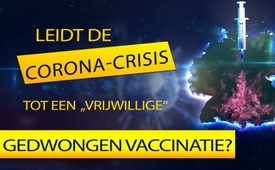 Leidt de coronacrisis tot een „vrijwillig“ gedwongen vaccinatie?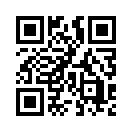 Bill Gates wil het te ontwikkelen vaccin tegen het coronavirus aan alle 7 miljard mensen toedienen. Verklaringen van vooraanstaande politici gaan in dezelfde richting. Een eerste poging om een “verplichte vaccinatie via de achterdeur” in te voeren mislukte echter door het protest van de bevolking. Deze uitzending laat ook zien hoe iedereen zelf actief kan worden...Nadat de Corona-crisis de hele wereld wekenlang in spanning heeft gehouden, wordt steeds duidelijker waar deze gedwongen pandemie echt naartoe leidt. De volgende citaten van vooraanstaande politici geven onmiskenbaar de vermeende uitweg uit de crisis aan:

1. Angela Merkel (Duitse bondskanselier): “De pandemie zal niet verdwijnen voordat we daadwerkelijk een vaccin hebben.”

2. Sebastian Kurz (Oostenrijkse bondskanselier): “De onbeperkte vrijheid om te reizen, zoals we die gekend hebben, zal er niet zijn zolang er geen vaccin is.”

3. De premiers Söder (Beieren) en Kretschmann (Baden-Württemberg) waren het erover eens dat er zonder vaccin geen allesomvattende oplossing mogelijk is. Söder pleitte zelfs voor verplichte vaccinatie.

In de notulen van de telefonische conferentie tussen de bondskanselier en de minister-presidenten op 15 april wordt onder punt 17 de volgende conclusie getrokken: 

“Een vaccin is de sleutel tot een terugkeer naar het normale leven. Zodra er een vaccin beschikbaar is, moeten er ook zo snel mogelijk voldoende vaccindosissen voor de hele bevolking beschikbaar zijn.”

Dit is precies waar de invloedrijke farmaceutische lobbyist Bill Gates erg blij mee zal zijn. In de ARD Tagesthemen kondigde hij al aan: “We zullen het te ontwikkelen vaccin uiteindelijk aan 7 miljard mensen toedienen!”

Volgens de wil van Bill Gates moet dus de hele mensheid gevaccineerd worden! Dit zou de farmaceutische industrie financiële winsten van onvoorstelbare omvang opleveren!

CONCLUSIE: De politiek en de farmaceutische lobby tonen eensgezind de “redding” van de coronacrisis voor de mensen die lijden onder de coronaverplichtingen: Alleen vaccinaties zullen het volk bevrijden van de opgelegde last van de Corona-crisis!

De catastrofale schade aan de gezondheid, als gevolg van de wereldwijde vaccinatieprogramma's van Bill Gates in het verleden, wordt echter grotendeels verzwegen door de massamedia. Robert F. Kennedy, neef van de bekende voormalige Amerikaanse president John F. Kennedy, heeft deze onvoorstelbare schade op een schokkende manier gedocumenteerd. Ons programma “Bill Gates' globalistische dictatoriale vaccinatieagenda” doet hierover verslag. Het toont aan - om maar een voorbeeld te noemen - dat 490.000 kinderen in India lijden aan acute slappe verlamming als gevolg van poliovaccinatie.

Gemotiveerd door de huidige corona-crisis wilde de Duitse federale regering op 7 mei in eerste lezing in de Bondsdag een wetsvoorstel indienen, dat burgers die immuniteit of inenting kunnen bewijzen, vrijstelt van beschermende maatregelen. Door de zeer hevige storm van protesten van de bevolking zag de regering zich echter genoodzaakt dit ontwerp voorlopig uit te stellen en ter bestudering voor te leggen aan de Duitse Ethische Raad. De burgers hebben snel doorzien wat werkelijk schuilgaat achter het zogenaamde “bewijs van immuniteit”:

Wat op het eerste gezicht een opluchting lijkt, blijkt bij nader toezien namelijk een “verplichte vaccinatie via de achterdeur” te zijn. Ongevaccineerde mensen die geen immuniteit kunnen bewijzen, zouden zo massaal kunnen worden beperkt in hun basisrechten. Hier zijn enkele concrete voorbeelden van hoe niet-gevaccineerde mensen gediscrimineerd zouden kunnen worden:

- Omdat kleuterscholen, net als bij de zogenaamde “beschermingswet tegen mazelen”, ook een bewijs van vaccinatie eisen, konden niet-gevaccineerde kinderen niet meer naar de kleuterschool.

- Omdat werkgevers een vaccinatiebewijs eisen, zouden werknemers gedwongen worden zich te laten vaccineren!

- Aangezien luchtvaartmaatschappijen een vaccinatiebewijs nodig hebben, kunnen niet-gevaccineerde mensen misschien niet op vakantie gaan!

- De deelname aan grote evenementen, zoals voetbalwedstrijden of concerten, kan op zijn minst sterk worden beperkt voor niet-gevaccineerde personen. 

De eerste golf van protesten tegen de “Corona Vaccinatiewet” heeft effect gehad! Toch is het belangrijk om hier bijzonder waakzaam te zijn want de farmaceutische lobby zal er alles aan doen om ervoor te zorgen dat dit wetsontwerp toch nog in een nieuwe gewaad in werking kan treden.

Beste kijkers, bent u ook van mening dat de huidige corona-crisis onder geen beding mag worden misbruikt voor verborgen verplichte vaccinatiemaatregelen en dat iedere burger, zonder enige benadeling, verder zelf vrij mag beslissen of hij zich al dan niet wil laten vaccineren?

Dan willen we dit programma afsluiten door u twee manieren te laten zien hoe u actief kunt worden:

1. Ondersteun petities tegen verplichte vaccinatie 

A) De petitie “Corona Virus - COVID19 . Vaccin als redder? Verplichte vaccinatie bij wet te verbieden.” van Open Petitie is gericht aan de Duitse regering en de Europese Unie en is tot nu toe door meer dan 270.000 mensen ondertekend. 

B) De petitie “Verhinder het bewijs van immuniteit en verplichte vaccinatie - stop het gevaarlijke voorstel van Spahn!”
PatriotPetition.org is gericht aan de Duitse Ethische Raad en werd al door zo'n 25.000 mensen gesteund! De links naar de verzoekschriften zijn te vinden in de aftiteling en in de tekst van de uitzending.

2. Stuur de link van deze uitzending door via sociale netwerken of per mail naar zoveel mogelijk vrienden en kennissen. De massamedia, die onder andere door de farmaceutische industrie worden medegefinancierd, zijn bij nadere beschouwing op geen enkele wijze onafhankelijk en verzwijgen daarom vaak belangrijke tegenstemmen over vaccinatie. Word daarom tot de nieuwe mainstream door uw kennissenkring zelf te informeren.door kw.Bronnen:Uitspraken van leidinggevende politici:
Angela Merkel
https://www.welt.de/politik/deutschland/article207167375/Merkel-zu-Corona-Solange-wir-keinen-Impfstoff-haben-wird-das-gelten.htm

Sebastian Kurz
https://kurier.at/politik/inland/kanzler-kurz-sieht-uneingeschraenkte-reisefreiheit-erst-wieder-wenn-es-impfung-gibt/400803698

Ministerpräsidenten Söder und Kretschmann
https://www.schwarzwaelder-bote.de/inhalt.coronavirus-ohne-impfstoff-erst-mal-keine-entwarnung.46cf93d6-26cb-4685-8638-4f8feb78f7ca.html

Notulen van de telefoonconferentie van de bondskanselier met de ministerpresidenten 
https://www.bundeskanzlerin.de/bkin-de/aktuelles/telefonschaltkonferenz-der-bundeskanzlerin-mit-den-regierungschefinnen-und-regierungschefs-der-laender-am-15-april-2020-1744228


Interview met Bill Gates
https://www.tagesschau.de/ausland/gates-corona-101.html
https://www.youtube.com/watch?v=ZS9oxVVd63k


Documentatie over schade aan de gezondheid door vaccinatieprogramma’s van Bill Gates
www.kla.tv/16194
https://childrenshealthdefense.org/news/government-corruption/gates-globalist-vaccine-agenda-a-win-win-for-pharma-and-mandatory-vaccination/


Wetsvoorstel van de federale regering voor het bewijs van immuniteit
https://www.youtube.com/watch?v=gQyCuR9kbbk&feature=youtu.be
https://www.bundestag.de/tagesordnung?week=19&year=2020
https://www.br.de/nachrichten/deutschland-welt/spahn-rudert-zurueck-immunitaetsnachweis-aus-gesetz-gestrichen,Ry6NtDg


Petities tegen gedwongen vaccinatie
https://petitie.be/petitie/geen-verplichte-vaccinatie-tegen-covid-19
https://www.patriotpetition.org/2020/05/07/immunitaetsnachweis-und-impfpflicht-verhindern-stoppt-spahns-gefaehrlichen-vorschlag/
https://www.openpetition.de/petition/online/corona-virus-covid19-impfstoff-als-retter-zwangsimpfungen-gesetzlich-untersagen

Al uitgezonden uitzendingen:

www.kla.tv/16447Dit zou u ook kunnen interesseren:#Vaccinatie - www.kla.tv/Vaccinatie

#Coronavirus-nl - coronavirus-nl - www.kla.tv/Coronavirus-nlKla.TV – Het andere nieuws ... vrij – onafhankelijk – ongecensureerd ...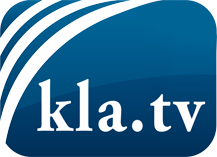 wat de media niet zouden moeten verzwijgen ...zelden gehoord van het volk, voor het volk ...nieuwsupdate elke 3 dagen vanaf 19:45 uur op www.kla.tv/nlHet is de moeite waard om het bij te houden!Gratis abonnement nieuwsbrief 2-wekelijks per E-Mail
verkrijgt u op: www.kla.tv/abo-nlKennisgeving:Tegenstemmen worden helaas steeds weer gecensureerd en onderdrukt. Zolang wij niet volgens de belangen en ideologieën van de kartelmedia journalistiek bedrijven, moeten wij er elk moment op bedacht zijn, dat er voorwendselen zullen worden gezocht om Kla.TV te blokkeren of te benadelen.Verbindt u daarom vandaag nog internetonafhankelijk met het netwerk!
Klickt u hier: www.kla.tv/vernetzung&lang=nlLicence:    Creative Commons-Licentie met naamgeving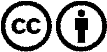 Verspreiding en herbewerking is met naamgeving gewenst! Het materiaal mag echter niet uit de context gehaald gepresenteerd worden.
Met openbaar geld (GEZ, ...) gefinancierde instituties is het gebruik hiervan zonder overleg verboden.Schendingen kunnen strafrechtelijk vervolgd worden.